القرار 1398(اعتُمد في الجلسة العامة التاسعة)شروط خدمة الموظفين المنتخبين في الاتحادإن المجلس،إذ يأخذ بعين الاعتبارالقرار 46 (كيوتو، 1994) الذي اعتمده مؤتمر المندوبين المفوضين،وقد نظرفي تقرير الأمين العام بشأن التدابير المتخذة داخل النظام الموحد للأمم المتحدة نتيجة للقرارات التي اتخذتها الجمعية العامة للأمم المتحدة في دورتها الثالثة والسبعين فيما يخص شروط الخدمة (القرار 73/273 بتاريخ 22 ديسمبر 2018)،يقـررالموافقة على المرتبات التالية اعتباراً من 1 يناير 2019 وعلى الأجور التالية الداخلة في حساب المعاش التقاعدي اعتباراً من 1 فبراير 2019 للموظفين المنتخبين في الاتحاد:___________ال‍مجلس 2019
جنيف، 20-10 يونيو 2019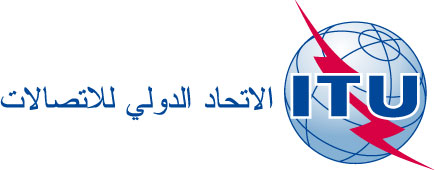 الوثيقة C19/124-A20 يونيو 2019الأصل: بالإنكليزيةدولار أمريكي سنوياًدولار أمريكي سنوياًدولار أمريكي سنوياًالمرتب الإجمالي(1 يناير 2019)المرتب الصافي(1 يناير 2019)الأجر الداخل في حساب
المعاش التقاعدي(1 فبراير 2019)الأمين العام240 250,-174 065,-378 972,-نائب الأمين العام ومديرو المكاتب218 600,-159 776,-351 483,-